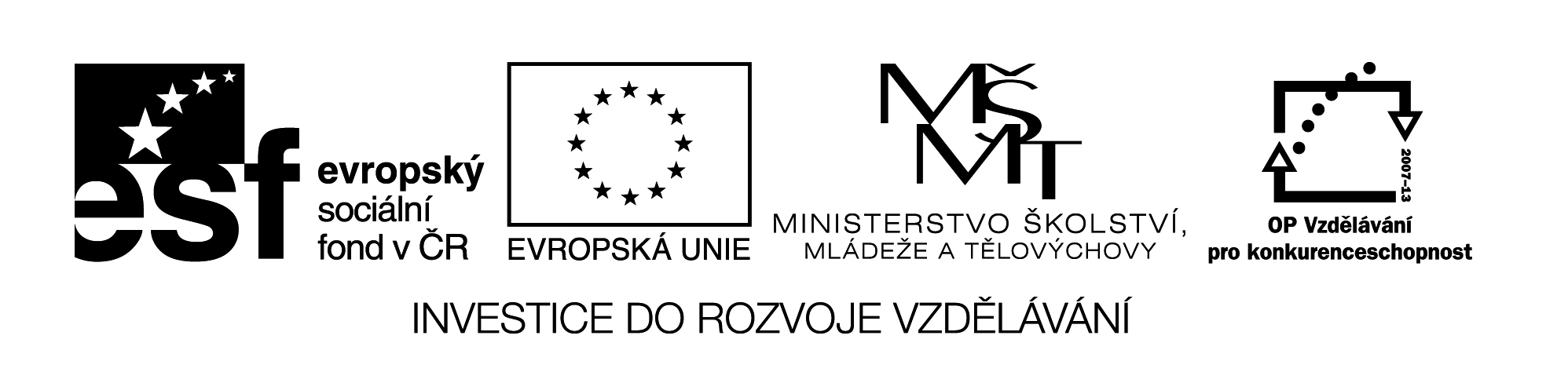 Registrační čísloCZ.1.07/1.4.00/21.1257Práce v hodiněKomunitní kruh – opakování pojmů kořen, předpona, přípona formou práce s krátkým textem a vyznačenými slovyRozdělení dětí do dvojic, každá dvojice představuje určený slovní druhČtení náhodně vybraných slov z textu, dvojice dětí reagují předem smluveným způsobemŘešení úkolu z pracovního listuHodnocení Pracovní list – KOŘEN SLOVA, PŘEDPONA,                               PŘÍPONA;SLOVNÍ DRUHYKe kořenu slova připojte předpony a přípony tak, aby vznikl daný slovní druh:1. přídavné jméno:                                PLAV __ __ __ __2. sloveso:                                             PLAV __ __3. podstatná jména:               __ __ __ PLAV __ __                                                              PLAV __ __ __                                                    __ __ PLAV __ __                                                              PLAV __ __TEXT – PLAVECKÝ VÝCVIK1. Najděte kořen u vyznačených slov2. Utvořte dvojice, každá bude představovat  jeden  slovní druh. Při čtení            textu reagujte na vámi zvolený  slovní druh  zvednutím ruky.Ve třetí třídě jsme začali chodit do plaveckého bazénu.První hodinu probíhala rozplavba.Trenéři nás rozdělili na plavce a neplavce.Každou hodinu plavání jsme se učili něco nového.Mnoho dětí z naší třídy se naučilo výborně plavat..III/2 Inovace a zkvalitnění výuky         prostřednictvím ICTVY_32_17_20Název vzdělávacího materiáluKořen slova, předpona, přípona; slovní druhyJméno autoraMgr. Romana NiebauerováAnotacePráce s  textem v hodině ČJ-4.r., vypracování pracovního listuOčekávaný výstup vzhledem k RVPRozlišení kořene, části předponové a příponovéRozvíjené klíčové kompetenceKompetence k řešení problémuvolí vhodné způsoby řešeníPrůřezové témaOSV – rozvoj schopnosti poznáváníČasový harmonogram15-20 minut v hodině ČJPoužitá literatura a zdrojePomůcky a prostředkyText - Plavecký výcvikDatumŘíjen 2013